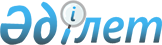 О бюджете Кызылобинского сельского округа Жангалинского района на 2022-2024 годыРешение Жангалинского районного маслихата Западно-Казахстанской области от 30 декабря 2021 года № 16-6.
      В соответствии с Бюджетным кодексом Республики Казахстан от 4 декабря 2008 года, Законом Республики Казахстан от 23 января 2001 года "О местном государственном управлении и самоуправлении в Республике Казахстан", Жангалинский районный маслихат Западно-Казахстанской области РЕШИЛ:
      1. Утвердить бюджет Кызылобинского сельского округа на 2022-2024 годы согласно приложениям 1, 2 и 3, в том числе на 2022 год в следующих объемах:
      1) доходы – 30 597 тысяч тенге:
      налоговые поступления – 2 600 тысяч тенге;
      неналоговые поступления – 0 тенге;
      поступления от продажи основного капитала – 0 тенге;
      поступления трансфертов – 27 997 тысяч тенге;
      2) затраты – 32 454 тысячи тенге;
      3) чистое бюджетное кредитование – 0 тенге:
      бюджетные кредиты – 0 тенге;
      погашение бюджетных кредитов – 0 тенге;
      4) сальдо по операциям с финансовыми активами – 0 тенге:
      приобретение финансовых активов – 0 тенге;
      поступления от продажи финансовых активов государства – 0 тенге;
      5) дефицит (профицит) бюджета – - 1 857 тысяч тенге;
      6) финансирование дефицита (использование профицита) бюджета – 1 857 тысяч тенге:
      поступление займов – 0 тенге;
      погашение займов – 0 тенге;
      используемые остатки бюджетных средств – 1 857 тысяч тенге.
      Сноска. Пункт 1 - в редакции решения Жангалинского районного маслихата Западно-Казахстанской области от 29.11.2022 № 30-6 (вводится в действие с 01.01.2022).


      2. Поступления в бюджет Кызылобинского сельского округа на 2022 год формируются в соответствии с Бюджетным кодексом Республики Казахстан и решением Жангалинского районного маслихата от 27 декабря 2021 года № 15-1 "О районном бюджете на 2022-2024 годы" (зарегистрировано в Реестре государственной регистрации нормативных правовых актов под № 26230).
      3. Учесть в бюджете Кызылобинского сельского округа на 2022 год поступления субвенции передаваемых из районного бюджета в сумме 14 599 тысяч тенге. 
      4. Деньги от реализации товаров и услуг, предоставляемых государственными учреждениями, подведомственных местным исполнительным органам, используются ими в порядке, определяемом Бюджетным кодексом Республики Казахстан и Правительством Республики Казахстан. 
      5. Настоящее решение вводится в действие с 1 января 2022 года. Бюджет Кызылобинского сельского округа на 2022 год
      Сноска. Приложение 1 - в редакции решения Жангалинского районного маслихата Западно-Казахстанской области от 29.11.2022 № 30-6 (вводится в действие с 01.01.2022). Бюджет Кызылобинского сельского округа на 2023 год  Бюджет Кызылобинского сельского округа на 2024 год 
					© 2012. РГП на ПХВ «Институт законодательства и правовой информации Республики Казахстан» Министерства юстиции Республики Казахстан
				
      Временно исполняющий обязанностисекретаря районного маслихата

С.Жардемалиев
Приложение 1
к решению районного маслихата
от 30 декабря 2021 года № 16-6
Категория
Категория
Категория
Категория
Категория
Сумма, тысяч тенге
Класс
Класс
Класс
Класс
Сумма, тысяч тенге
Подкласс
Подкласс
Подкласс
Сумма, тысяч тенге
Специфика
Специфика
Сумма, тысяч тенге
Наименование
Сумма, тысяч тенге
1
2
3
4
5
6
1) Доходы
30 597
1
Налоговые поступления
2 600
01
Подоходный налог
0
2
Индивидуальный подоходный налог
0
04
Hалоги на собственность
2 600
1
Hалоги на имущество
 650
3
Земельный налог
650
4
Hалог на транспортные средства
1 300
2
Неналоговые поступления
0
01
Доходы от государственной собственности
0
5
Доходы от аренды имущества, находящегося в государственной собственности
0
3
Поступления от продажи основного капитала
0
4
Поступления трансфертов 
27 997
02
Трансферты из вышестоящих органов государственного управления
27 997
3
Трансферты из районного (города областного значения) бюджета
27 997
Функциональная группа
Функциональная группа
Функциональная группа
Функциональная группа
Функциональная группа
Сумма, тысяч тенге
Функциональная подгруппа
Функциональная подгруппа
Функциональная подгруппа
Функциональная подгруппа
Сумма, тысяч тенге
Администратор бюджетных программ
Администратор бюджетных программ
Администратор бюджетных программ
Сумма, тысяч тенге
Программа
Программа
Сумма, тысяч тенге
Подпрограмма 
Сумма, тысяч тенге
Наименование
Сумма, тысяч тенге
1
2
3
4
5
6
2) Затраты
32 454
01
Государственные услуги общего характера
27 434
1
Представительные, исполнительные и другие органы, выполняющие общие функции государственного управления
27 434
124
Аппарат акима города районного значения, села, поселка, сельского округа
27 434
001
Услуги по обеспечению деятельности акима города районного значения, села, поселка, сельского округа
27 434
07
Жилищно-коммунальное хозяйство
4 813
3
Благоустройство населенных пунктов
4 813
008
Освещение улиц в населенных пунктах
1 580
009
Обеспечение санитарии населенных пунктов
1 786
011
Благоустройство и озеленение населенных пунктов
 1 447
12
Транспорт и коммуникации
 200
1
Автомобильный транспорт
200
124
Аппарат акима города районного значения, села, поселка, сельского округа
200
013
Обеспечение функционирования автомобильных дорог в городах районного значения, селах, поселках, сельских округах
200
15
Трансферты
7
1
Трансферты
7
124
Аппарат акима города районного значения, села, поселка, сельского округа
7
048
Возврат неиспользованных (недоиспользованных) целевых трансфертов
7
3) Чистое бюджетное кредитование
0
Бюджетные кредиты
0
Категория
Категория
Категория
Категория
Категория
Сумма, тысяч тенге
Класс
Класс
Класс
Класс
Сумма, тысяч тенге
Подкласс
Подкласс
Подкласс
Сумма, тысяч тенге
Специфика
Специфика
Сумма, тысяч тенге
Наименование
Сумма, тысяч тенге
1
2
3
4
5
6
5
Погашение бюджетных кредитов
0
01
Погашение бюджетных кредитов
0
1
Погашение бюджетных кредитов, выданных из государственного бюджета
0
4) Сальдо по операциям с финансовыми активами
0
Функциональная группа
Функциональная группа
Функциональная группа
Функциональная группа
Функциональная группа
Сумма, тысяч тенге
Функциональная подгруппа
Функциональная подгруппа
Функциональная подгруппа
Функциональная подгруппа
Сумма, тысяч тенге
Администратор бюджетных программ
Администратор бюджетных программ
Администратор бюджетных программ
Сумма, тысяч тенге
Программа
Программа
Сумма, тысяч тенге
Наименование
Сумма, тысяч тенге
1
2
3
4
5
6
Приобретение финансовых активов
0
Категория
Категория
Категория
Категория
Категория
Сумма, тысяч тенге
Класс
Класс
Класс
Класс
Сумма, тысяч тенге
Подкласс
Подкласс
Подкласс
Сумма, тысяч тенге
Специфика
Специфика
Сумма, тысяч тенге
Наименование
Сумма, тысяч тенге
1
2
3
4
5
6
6
Поступления от продажи финансовых активов государства
0
01
Поступления от продажи финансовых активов государства
0
1
Поступления от продажи финансовых активов внутри страны
0
5) Дефицит (профицит) бюджета
-1 857 
6) Финансирование дефицита (использование профицита) бюджета
1 857
7
Поступления займов
0
01
Внутренние государственные займы
0
2
Договоры займа
0
03
Займы, получаемые местным исполнительным органом района (города областного значения)
0
Функциональная группа
Функциональная группа
Функциональная группа
Функциональная группа
Функциональная группа
Сумма, тысяч тенге
Функциональная подгруппа
Функциональная подгруппа
Функциональная подгруппа
Функциональная подгруппа
Сумма, тысяч тенге
Администратор бюджетных программ
Администратор бюджетных программ
Администратор бюджетных программ
Сумма, тысяч тенге
Программа
Программа
Сумма, тысяч тенге
Наименование
Сумма, тысяч тенге
1
2
3
4
5
6
16
Погашение займов
0
Категория
Категория
Категория
Категория
Категория
Сумма, тысяч тенге
Класс
Класс
Класс
Класс
Сумма, тысяч тенге
Подкласс
Подкласс
Подкласс
Сумма, тысяч тенге
Специфика
Специфика
Сумма, тысяч тенге
Наименование
Сумма, тысяч тенге
1
2
3
4
5
6
8
Используемые остатки бюджетных средств
1 857
01
Остатки бюджетных средств
1 857
1
Свободные остатки бюджетных средств
1 857
01
Свободные остатки бюджетных средств
1 857Приложение 2
к решению районного маслихата
от 30 декабря 2021 года № 16-6
Категория
Категория
Категория
Категория
Категория
Категория
Сумма, тысяч тенге
Класс
Класс
Класс
Класс
Класс
Сумма, тысяч тенге
Подкласс
Подкласс
Подкласс
Подкласс
Сумма, тысяч тенге
Специфика
Специфика
Специфика
Сумма, тысяч тенге
Наименование
Наименование
Сумма, тысяч тенге
1
2
3
4
5
5
6
1) Доходы
1) Доходы
20 968
1
Налоговые поступления
Налоговые поступления
2 311
01
Подоходный налог
Подоходный налог
0
2
Индивидуальный подоходный налог
Индивидуальный подоходный налог
0
04
Hалоги на собственность
Hалоги на собственность
2 311
1
Hалоги на имущество
Hалоги на имущество
511
3
Земельный налог
Земельный налог
500
4
Hалог на транспортные средства
Hалог на транспортные средства
1 300
2
Неналоговые поступления
Неналоговые поступления
0
01
Доходы от государственной собственности
Доходы от государственной собственности
0
5
Доходы от аренды имущества, находящегося в государственной собственности
Доходы от аренды имущества, находящегося в государственной собственности
0
3
Поступления от продажи основного капитала
Поступления от продажи основного капитала
0
4
Поступления трансфертов 
Поступления трансфертов 
18 657
02
Трансферты из вышестоящих органов государственного управления
Трансферты из вышестоящих органов государственного управления
18 657
3
Трансферты из районного (города областного значения) бюджета
Трансферты из районного (города областного значения) бюджета
18 657
Функциональная группа
Функциональная группа
Функциональная группа
Функциональная группа
Функциональная группа
Функциональная группа
Сумма, тысяч тенге
Функциональная подгруппа
Функциональная подгруппа
Функциональная подгруппа
Функциональная подгруппа
Функциональная подгруппа
Сумма, тысяч тенге
Администратор бюджетных программ
Администратор бюджетных программ
Администратор бюджетных программ
Администратор бюджетных программ
Сумма, тысяч тенге
Программа
Программа
Программа
Сумма, тысяч тенге
Подпрограмма 
Подпрограмма 
Сумма, тысяч тенге
Наименование
Сумма, тысяч тенге
1
2
3
4
5
6
7
2) Затраты
20 968 
01
Государственные услуги общего характера
19 168
1
Представительные, исполнительные и другие органы, выполняющие общие функции государственного управления
19 168
124
Аппарат акима города районного значения, села, поселка, сельского округа
19 168
001
Услуги по обеспечению деятельности акима города районного значения, села, поселка, сельского округа
19 168
015
За счет средств местного бюджета
0
07
Жилищно-коммунальное хозяйство
1 800
3
Благоустройство населенных пунктов
1 800
124
Аппарат акима города районного значения, села, поселка, сельского округа
1 800
008
Освещение улиц в населенных пунктах
0
015
За счет средств местного бюджета
0
011
Благоустройство и озеленение населенных пунктов
0
015
За счет средств местного бюджета
0
12
Транспорт и коммуникации
0
1
Автомобильный транспорт
0
124
Аппарат акима города районного значения, села, поселка, сельского округа
0
013
Обеспечение функционирования автомобильных дорог в городах районного значения, селах, поселках, сельских округах
0
015
За счет средств местного бюджета
0
3) Чистое бюджетное кредитование
0
Бюджетные кредиты
0
Категория
Категория
Категория
Категория
Категория
Категория
Сумма, тысяч тенге
Класс
Класс
Класс
Класс
Класс
Сумма, тысяч тенге
Подкласс
Подкласс
Подкласс
Подкласс
Сумма, тысяч тенге
Специфика
Специфика
Специфика
Сумма, тысяч тенге
Наименование
Наименование
Сумма, тысяч тенге
1
2
3
4
5
5
6
5
Погашение бюджетных кредитов
Погашение бюджетных кредитов
0
01
Погашение бюджетных кредитов
Погашение бюджетных кредитов
0
1
Погашение бюджетных кредитов, выданных из государственного бюджета
Погашение бюджетных кредитов, выданных из государственного бюджета
0
4) Сальдо по операциям с финансовыми активами
4) Сальдо по операциям с финансовыми активами
0
Функциональная группа
Функциональная группа
Функциональная группа
Функциональная группа
Функциональная группа
Функциональная группа
Сумма, тысяч тенге
Функциональная подгруппа
Функциональная подгруппа
Функциональная подгруппа
Функциональная подгруппа
Функциональная подгруппа
Сумма, тысяч тенге
Администратор бюджетных программ
Администратор бюджетных программ
Администратор бюджетных программ
Администратор бюджетных программ
Сумма, тысяч тенге
Программа
Программа
Программа
Сумма, тысяч тенге
Наименование
Наименование
Сумма, тысяч тенге
1
2
3
4
5
5
6
Приобретение финансовых активов
Приобретение финансовых активов
0
Категория
Категория
Категория
Категория
Категория
Категория
Сумма, тысяч тенге
Класс
Класс
Класс
Класс
Класс
Сумма, тысяч тенге
Подкласс
Подкласс
Подкласс
Подкласс
Сумма, тысяч тенге
Специфика
Специфика
Специфика
Сумма, тысяч тенге
Наименование
Наименование
Сумма, тысяч тенге
1
2
3
4
5
5
6
6
Поступления от продажи финансовых активов государства
Поступления от продажи финансовых активов государства
0
01
Поступления от продажи финансовых активов государства
Поступления от продажи финансовых активов государства
0
1
Поступления от продажи финансовых активов внутри страны
Поступления от продажи финансовых активов внутри страны
0
5) Дефицит (профицит) бюджета
5) Дефицит (профицит) бюджета
0 
6) Финансирование дефицита (использование профицита) бюджета
6) Финансирование дефицита (использование профицита) бюджета
0
7
Поступления займов
Поступления займов
0
Функциональная группа
Функциональная группа
Функциональная группа
Функциональная группа
Функциональная группа
Функциональная группа
Сумма, тысяч тенге
Функциональная подгруппа
Функциональная подгруппа
Функциональная подгруппа
Функциональная подгруппа
Функциональная подгруппа
Сумма, тысяч тенге
Администратор бюджетных программ
Администратор бюджетных программ
Администратор бюджетных программ
Администратор бюджетных программ
Сумма, тысяч тенге
Программа
Программа
Программа
Сумма, тысяч тенге
Наименование
Наименование
Сумма, тысяч тенге
1
2
3
4
5
5
6
16
Погашение займов
Погашение займов
0
Категория
Категория
Категория
Категория
Категория
Категория
Сумма, тысяч тенге
Класс
Класс
Класс
Класс
Класс
Сумма, тысяч тенге
Подкласс
Подкласс
Подкласс
Подкласс
Сумма, тысяч тенге
Специфика
Специфика
Специфика
Сумма, тысяч тенге
Наименование
Наименование
Сумма, тысяч тенге
1
2
3
4
5
5
6
8
Используемые остатки бюджетных средств
Используемые остатки бюджетных средств
0
01
Остатки бюджетных средств
Остатки бюджетных средств
0
1
Свободные остатки бюджетных средств
Свободные остатки бюджетных средств
0
01
Свободные остатки бюджетных средств
Свободные остатки бюджетных средств
0Приложение 3
к решению районного маслихата
от 30 декабря 2021 года № 16-6
Категория
Категория
Категория
Категория
Категория
Категория
Сумма, тысяч тенге
Класс
Класс
Класс
Класс
Класс
Сумма, тысяч тенге
Подкласс
Подкласс
Подкласс
Подкласс
Сумма, тысяч тенге
Специфика
Специфика
Специфика
Сумма, тысяч тенге
Наименование
Наименование
Сумма, тысяч тенге
1
2
3
4
5
5
6
1) Доходы
1) Доходы
21 068
1
Налоговые поступления
Налоговые поступления
2 411
01
Подоходный налог
Подоходный налог
0
2
Индивидуальный подоходный налог
Индивидуальный подоходный налог
0
04
Hалоги на собственность
Hалоги на собственность
2 411
1
Hалоги на имущество
Hалоги на имущество
511
3
Земельный налог
Земельный налог
500
4
Hалог на транспортные средства
Hалог на транспортные средства
1 400
2
Неналоговые поступления
Неналоговые поступления
0
01
Доходы от государственной собственности
Доходы от государственной собственности
0
5
Доходы от аренды имущества, находящегося в государственной собственности
Доходы от аренды имущества, находящегося в государственной собственности
0
3
Поступления от продажи основного капитала
Поступления от продажи основного капитала
0
4
Поступления трансфертов 
Поступления трансфертов 
18 657
02
Трансферты из вышестоящих органов государственного управления
Трансферты из вышестоящих органов государственного управления
18 657
3
Трансферты из районного (города областного значения) бюджета
Трансферты из районного (города областного значения) бюджета
18 657
Функциональная группа
Функциональная группа
Функциональная группа
Функциональная группа
Функциональная группа
Функциональная группа
Сумма, тысяч тенге
Функциональная подгруппа
Функциональная подгруппа
Функциональная подгруппа
Функциональная подгруппа
Функциональная подгруппа
Сумма, тысяч тенге
Администратор бюджетных программ
Администратор бюджетных программ
Администратор бюджетных программ
Администратор бюджетных программ
Сумма, тысяч тенге
Программа
Программа
Программа
Сумма, тысяч тенге
Подпрограмма 
Подпрограмма 
Сумма, тысяч тенге
Наименование
Сумма, тысяч тенге
1
2
3
4
5
6
7
2) Затраты
21 068 
01
Государственные услуги общего характера
19 268
1
Представительные, исполнительные и другие органы, выполняющие общие функции государственного управления
19 268
124
Аппарат акима города районного значения, села, поселка, сельского округа
19 268
001
Услуги по обеспечению деятельности акима города районного значения, села, поселка, сельского округа
19 268
015
За счет средств местного бюджета
0
07
Жилищно-коммунальное хозяйство
1 800
3
Благоустройство населенных пунктов
1 800
124
Аппарат акима города районного значения, села, поселка, сельского округа
1 800
008
Освещение улиц в населенных пунктах
1 800
015
За счет средств местного бюджета
0
011
Благоустройство и озеленение населенных пунктов
0
015
За счет средств местного бюджета
0
12
Транспорт и коммуникации
0
1
Автомобильный транспорт
0
124
Аппарат акима города районного значения, села, поселка, сельского округа
0
013
Обеспечение функционирования автомобильных дорог в городах районного значения, селах, поселках, сельских округах
0
015
За счет средств местного бюджета
0
3) Чистое бюджетное кредитование
0
Бюджетные кредиты
0
Категория
Категория
Категория
Категория
Категория
Категория
Сумма, тысяч тенге
Класс
Класс
Класс
Класс
Класс
Сумма, тысяч тенге
Подкласс
Подкласс
Подкласс
Подкласс
Сумма, тысяч тенге
Специфика
Специфика
Специфика
Сумма, тысяч тенге
Наименование
Наименование
Сумма, тысяч тенге
1
2
3
4
5
5
6
5
Погашение бюджетных кредитов
Погашение бюджетных кредитов
0
01
Погашение бюджетных кредитов
Погашение бюджетных кредитов
0
1
Погашение бюджетных кредитов, выданных из государственного бюджета
Погашение бюджетных кредитов, выданных из государственного бюджета
0
4) Сальдо по операциям с финансовыми активами
4) Сальдо по операциям с финансовыми активами
0
Функциональная группа
Функциональная группа
Функциональная группа
Функциональная группа
Функциональная группа
Функциональная группа
Сумма, тысяч тенге
Функциональная подгруппа
Функциональная подгруппа
Функциональная подгруппа
Функциональная подгруппа
Функциональная подгруппа
Сумма, тысяч тенге
Администратор бюджетных программ
Администратор бюджетных программ
Администратор бюджетных программ
Администратор бюджетных программ
Сумма, тысяч тенге
Программа
Программа
Программа
Сумма, тысяч тенге
Наименование
Наименование
Сумма, тысяч тенге
1
2
3
4
5
5
6
Приобретение финансовых активов
Приобретение финансовых активов
0
Категория
Категория
Категория
Категория
Категория
Категория
Сумма, тысяч тенге
Класс
Класс
Класс
Класс
Класс
Сумма, тысяч тенге
Подкласс
Подкласс
Подкласс
Подкласс
Сумма, тысяч тенге
Специфика
Специфика
Специфика
Сумма, тысяч тенге
Наименование
Наименование
Сумма, тысяч тенге
1
2
3
4
5
5
6
6
Поступления от продажи финансовых активов государства
Поступления от продажи финансовых активов государства
0
01
Поступления от продажи финансовых активов государства
Поступления от продажи финансовых активов государства
0
1
Поступления от продажи финансовых активов внутри страны
Поступления от продажи финансовых активов внутри страны
0
5) Дефицит (профицит) бюджета
5) Дефицит (профицит) бюджета
0 
6) Финансирование дефицита (использование профицита) бюджета
6) Финансирование дефицита (использование профицита) бюджета
0
7
Поступления займов
Поступления займов
0
Функциональная группа
Функциональная группа
Функциональная группа
Функциональная группа
Функциональная группа
Функциональная группа
Сумма, тысяч тенге
Функциональная подгруппа
Функциональная подгруппа
Функциональная подгруппа
Функциональная подгруппа
Функциональная подгруппа
Сумма, тысяч тенге
Администратор бюджетных программ
Администратор бюджетных программ
Администратор бюджетных программ
Администратор бюджетных программ
Сумма, тысяч тенге
Программа
Программа
Программа
Сумма, тысяч тенге
Наименование
Наименование
Сумма, тысяч тенге
1
2
3
4
5
5
6
16
Погашение займов
Погашение займов
0
Категория
Категория
Категория
Категория
Категория
Категория
Сумма, тысяч тенге
Класс
Класс
Класс
Класс
Класс
Сумма, тысяч тенге
Подкласс
Подкласс
Подкласс
Подкласс
Сумма, тысяч тенге
Специфика
Специфика
Специфика
Сумма, тысяч тенге
Наименование
Наименование
Сумма, тысяч тенге
1
2
3
4
5
5
6
8
Используемые остатки бюджетных средств
Используемые остатки бюджетных средств
0
01
Остатки бюджетных средств
Остатки бюджетных средств
0
1
Свободные остатки бюджетных средств
Свободные остатки бюджетных средств
0
01
Свободные остатки бюджетных средств
Свободные остатки бюджетных средств
0